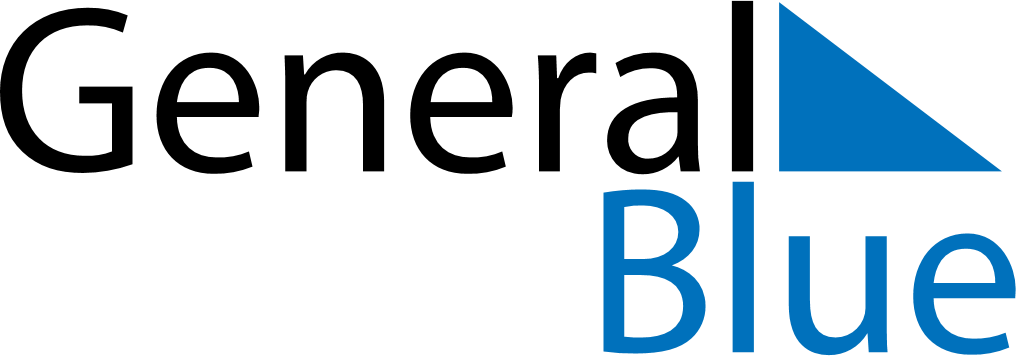 Weekly CalendarOctober 18, 2021 - October 24, 2021Weekly CalendarOctober 18, 2021 - October 24, 2021Weekly CalendarOctober 18, 2021 - October 24, 2021Weekly CalendarOctober 18, 2021 - October 24, 2021Weekly CalendarOctober 18, 2021 - October 24, 2021Weekly CalendarOctober 18, 2021 - October 24, 2021MONDAYOct 18TUESDAYOct 19WEDNESDAYOct 20THURSDAYOct 21FRIDAYOct 22SATURDAYOct 23SUNDAYOct 24